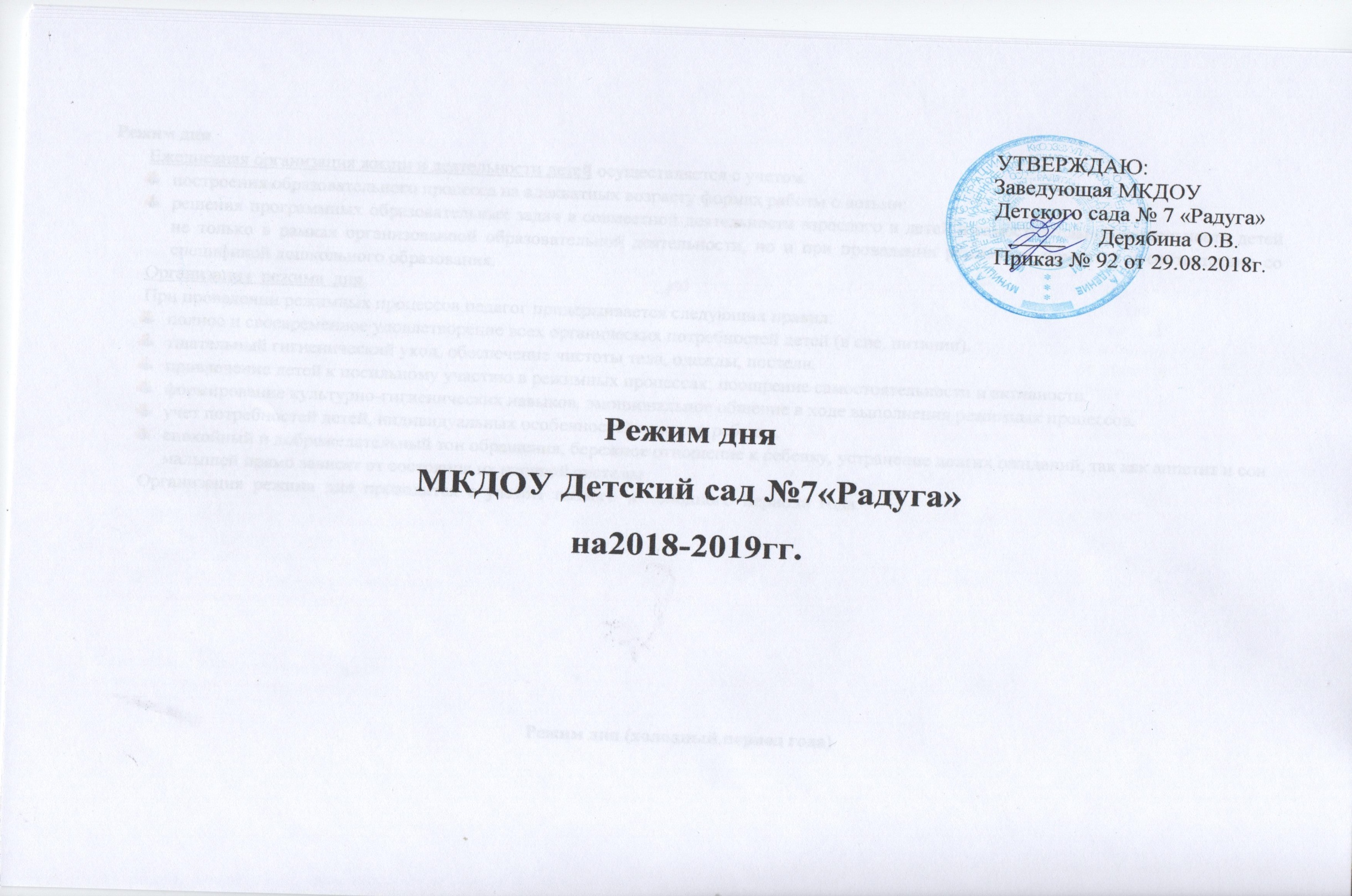 Максимальная нагрузка во время организованной образовательной деятельностиРежим дня (холодный период года)Режим дня (теплый период)*При температуре воздуха ниже минус 15 С и скорости ветра более 7 м/с продолжительность прогулки сокращается. Прогулка не проводится при температуре воздуха ниже минус 15 С и скорости ветра более 15 м/с для детей до 4 лет, а для детей 5 - 7 лет при температуре воздуха ниже минус 20 С и скорости ветра более 15 м/с. (основание - СанПиН 2.4.1.3049-13 «Санитарно-эпидемиологические требования к устройству, содержанию и организации режима работы дошкольных образовательных организаций».ГруппаПродолжительностьобразовательной деятельностиКол-во обр. деят. в 1-ю пол.дняКол-во обр. деят. во 2-ю пол.дняКол-во обр. деят. в неделюПерерыв между образ. деят.Физкульт.минуткиII- младшая группа  (3 – 4 года)10 – 15 мин.2нет1110 мин.В середине образовательной деятельностиСредняя группа (4 - 5 лет)15 - 20 мин.2нет1210 мин.В середине образовательной деятельностиСтаршая  группа(5 – 6 лет)20 – 25 мин.211510 мин.В середине образовательной деятельностиПодготовительная группа(6 – 7 лет)25 - 30 мин.211610 мин.В середине образовательной деятельностиРежимные моментыВремя (холодный период года)Время (холодный период года)Время (холодный период года)Режимные моментыразновозрастная группа дети от 3  - 5 летСредняя группа дети 4- 5 лет Подготовительная группа дети 6 - 7 летПрием детей. Самостоятельная игрвая деятельность. Утренняя гимнастика7.30 - 8.257.30-8.257.30-8.30Подготовка к завтраку. Завтрак  8.25 - 9.008.25 - 9.008.30 - 9.00ООД9.05 -  10.109.05 – 10.30           9.05 - 10.50Второй завтрак10.10 – 10.1510.00 – 10.0510.00 – 10.05Подготовка к прогулке. Прогулка Возвращение с прогулки. 10.15 – 11.4010.30 - 12.3010.50 - 12.50Возвращение с прогулки.Подготовка к обеду. Обед11.30  - 12.0012.30 -12.4512.50 - 13.10Подготовка ко сну. Дневной сон12.00 - 15.0012.45 -15.0013.10 -15.00Постепенный подъем, воздушные, водные процедуры, бодрящая гимнастика. 15.00 - 15.1515.00 - 15.1515.00 -15.15ООД15.15 – 15.3515.15 – 15.4015.15 -15.45Совместная деятельность взрослых и детей. Самостоятельная деятельность детей.15.35.-15.5015.40 – 15.5015.45 – 15.55Подготовка к полднику. Полдник15.50 - 16.1515.50 - 16.1515.55 - 16.15Совместная деятельность взрослых и детей, а также самостоятельная деятельность детей.16.15 – 17.1016.15 – 17.0016.15 – 17.00Подготовка к прогулке. Прогулка 17.10 - 17.5017.00 - 17.50 17.00 - 17.50Уход детей домой.	17.50 - 18.0017.50 - 18.0017.50 - 18.00Режимные моментыВремя  (теплый период года)Время  (теплый период года)Время  (теплый период года)Интеграция образовательных областейРежимные моментыразновозрастная группа   от 3  - 5 летСредняя группа  4-5 лет Подготовительная группа  6 - 7 летИнтеграция образовательных областейПрием детей (на улице).Утренняя гимнастика7.30 – 8.257.30 – 8.257.30 – 8.30Познавательное развитиеСоциально-коммуникативное развитиеРечевое развитиеФизическое развитиеХудожественно-эстетическое развитиеПодготовка к завтракуЗавтрак  8.25 – 9.008.25 – 9.008.30 – 9.00Познавательное развитиеСоциально-коммуникативное развитиеРечевое развитиеФизическое развитиеХудожественно-эстетическое развитиеСовместная деятельность взрослых и детей (игры, развлечения, досуги, праздники).Самостоятельная деятельность детей.9.10 – 10.109.10 – 10.109.10 – 10.10Познавательное развитиеСоциально-коммуникативное развитиеРечевое развитиеФизическое развитиеХудожественно-эстетическое развитиеПодготовка к прогулке. Прогулка. Возвращение с прогулки. 10.10 – 11.3010.10 – 12.1010.10 – 12.50Познавательное развитиеСоциально-коммуникативное развитиеРечевое развитиеФизическое развитиеХудожественно-эстетическое развитиеВозвращение с прогулки.Подготовка к обеду. Обед11.30  – 12.0012.10 –12.3012.50 – 13.10Познавательное развитиеСоциально-коммуникативное развитиеРечевое развитиеФизическое развитиеХудожественно-эстетическое развитиеПодготовка ко сну. Дневной сон12.00 – 15.0012.30 –15.0013.10 – 15.00Познавательное развитиеСоциально-коммуникативное развитиеРечевое развитиеФизическое развитиеХудожественно-эстетическое развитиеПостепенный подъем, воздушные, водные процедуры, бодрящая гимнастика. 15.00 – 15.1015.00 –15.1015.00 –15.10 Познавательное развитиеСоциально-коммуникативное развитиеРечевое развитиеФизическое развитиеХудожественно-эстетическое развитиеСовместная деятельность взрослых и детей. Самостоятельная деятельность детей.15.10.–15.5015.10 – 15.5015.10 – 15.55Познавательное развитиеСоциально-коммуникативное развитиеРечевое развитиеФизическое развитиеХудожественно-эстетическое развитиеПодготовка к полднику. Полдник15.50 – 16.1515.50 – 16.1515.55 – 16.15Познавательное развитиеСоциально-коммуникативное развитиеРечевое развитиеФизическое развитиеХудожественно-эстетическое развитиеСовместная деятельность взрослых и детей, а также самостоятельная деятельность детей.16.15 – 16.4016.15 – 16.4016.15 – 16.40Познавательное развитиеСоциально-коммуникативное развитиеРечевое развитиеФизическое развитиеХудожественно-эстетическое развитиеПодготовка к прогулке. Прогулка Уход детей домой.16.40 – 18.0016.40 – 18.0016.40 – 18.00Познавательное развитиеСоциально-коммуникативное развитиеРечевое развитиеФизическое развитиеХудожественно-эстетическое развитие